Звіт депутата Тальнівської районної ради VІІ скликання за 2019 рік13.01.2020 року                                                                                                                                         В.О.Любомська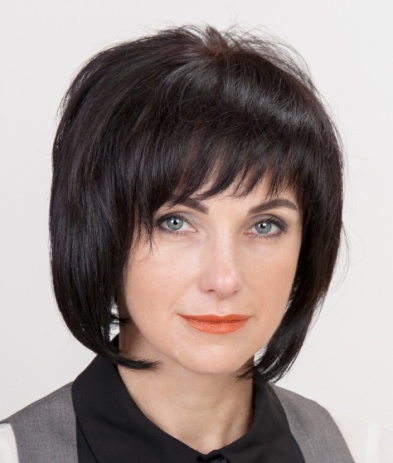 Напрямки діяльності депутатаХарактеристикадіяльностіЗдійснення прийому громадян Моя громадська приймальня депутата районної ради працює за адресою: Черкаська область, Тальнівський район, м. Тальне, вул. Соборна, 28, кабінет № 101. Дні прийому громадян – 1-й і 3-й понеділок місяця. Години прийому з 10.00 до 12.00  і з 16.00 до 18.00 та перша субота місяця з 10.00 до 12.00.До громадської приймальні та під час виїзних прийомів протягом 2019 року звернулося             126 жителів району.Питання, з якими звертались громадяни, стосувалися наступного:  виділення земельних ділянок для учасників бойових дій, отримання субсидій на комунальні послуги та природний газ, монетизації субсидій, стану доріг.Участь в засіданні сесій районної ради, фракції та постійної комісії (кількість засідань, у яких депутат брав участь)Протягом 2019 року взяла участь у роботі 8 сесій, 4 президій районної ради та у 24 засіданнях постійних  комісій районної ради. Забезпечувала підготовку та проведення сесій районної ради. Організовувала своєчасне та якісне подання документів для розгляду на сесіях. Зокрема:Про Всеукраїнський фестиваль-конкурс «Мамо рідна, ти моя молитва»Про автономізацію закладів освіти Тальнівського районуПро програму правової освіти населення Тальнівського району на 2019-2020 рокиПро районний бюджет на 2019 рік зі змінами та про районний бюджет на 2020 рік;Про звернення до Президента України, Верховної Ради України, Кабінету Міністрів України, Державного агентства автомобільних доріг України, Черкаської обласної державної адміністрації та обласної ради щодо незадовільного стану автомобільних доріг державного значення в адмінмежах  Тальнівського районуПро Програму підтримки діяльності аматорських  колективів закладів культури та окремих виконавців у Тальнівському районі на 2019-2024 рокиПро звернення до Президента України, Верховної Ради України, Кабінету Міністрів України щодо особливостей організації освіти в сільській місцевостіПро Програму соціально-економічного та культурного розвитку району на 2020 рік.Зустрічі з виборцями, участь в громадських слуханнях (кількість, тематика)У  звітному періоді брала участь у загальних зборах (конференціях) громадян за місцем проживання. Організація роботи помічників депутата (кількість помічників, участь помічників в депутатській діяльності)Помічників не маюВисвітлення депутатської діяльності  в ЗМІ, виступи на радіо та телебаченні, публікації в газетах  (кількість, тематика, назва ЗМІ)Офіційний сайт Тальнівської районної ради, сторінка «Тальнівська районна рада» на Фейсбук та місцеві ЗМІ.Залучення коштів з різних фінансових джерел (депутатських коштів, благодійної допомоги, коштів з обласного та місцевих бюджетів, коштів ДФРР) на вирішення проблем громадиЗа мого сприяння та за моєї участі протягом 2019 року у Тальнівському районі було вирішено наступне:проведено міжрайонний турнір з міні-футболу «Кубок Героїв АТО»;придбано для потреб Тальнівської ОТГ та району два шкільних автобуси;засновано та проведено Всеукраїнський фестиваль-конкурс на краще виконання  пісні про матір «Мамо рідна, ти моя молитва»;залучено на умовах співфінансування бюджету та приватного бізнесу коштів на проведення ремонту доріг до сіл Романівка, Веселий Кут, Папужинці, Лоташеве, Колодисте, Зеленьків.Участь депутата у різних заходах (свята, круглі столи, семінари, спортивні заходи тощо)Беру активну участь у сесіях обласної ради, засіданнях колегій райдержадміністрації, всіх важливих заходах міста та району, загальних зборах (конференціях) громадян за місцем проживання.